Папа, мама, я – спортивная семья!21 ноября в спортивном комплексе МАУ ДО Абатского района «ДЮСШ «Импульс», по ежегодной традиции прошли соревнования «Папа, мама, я – спортивная семья!»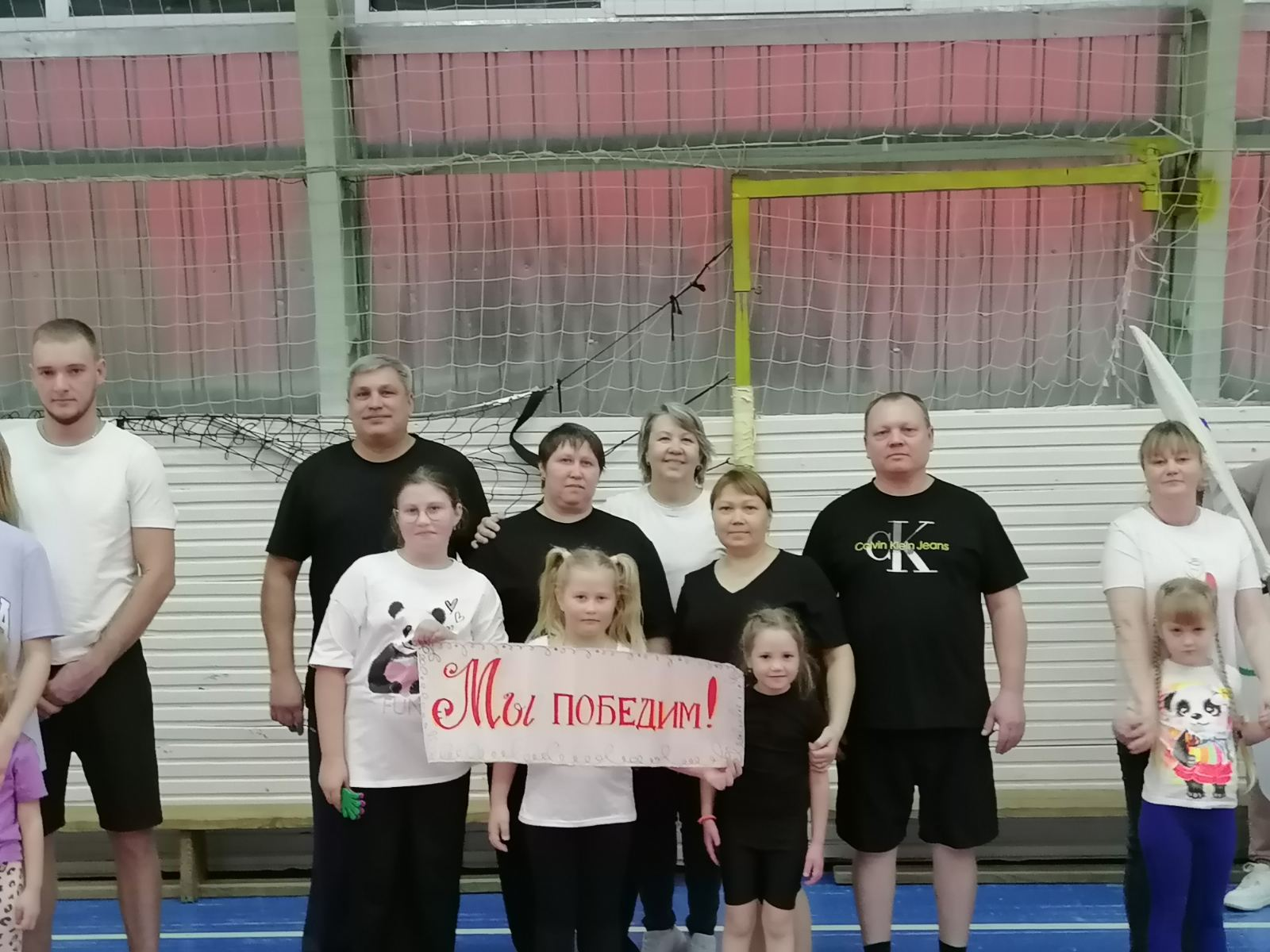 Нашу спортивную команду представили две великолепные, дружные, сплоченные семьи: «Кузнецовы» и «Никифоровы». 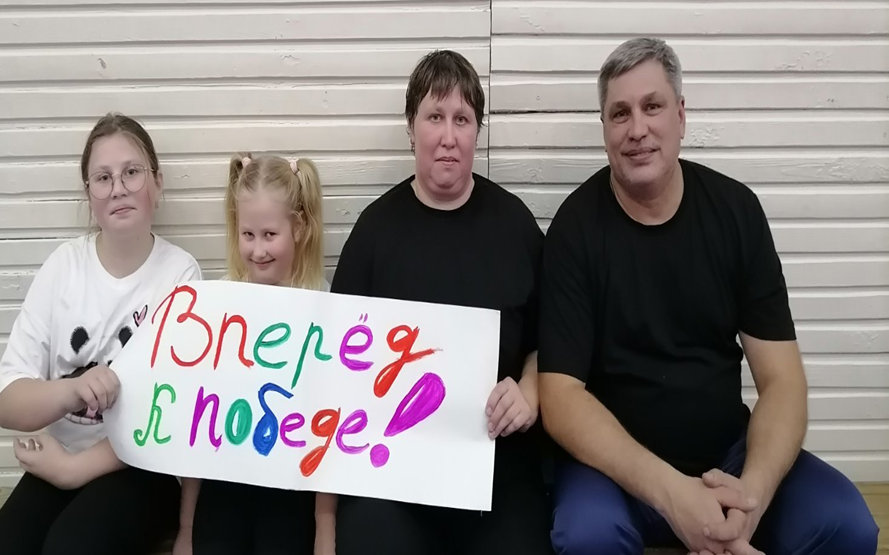 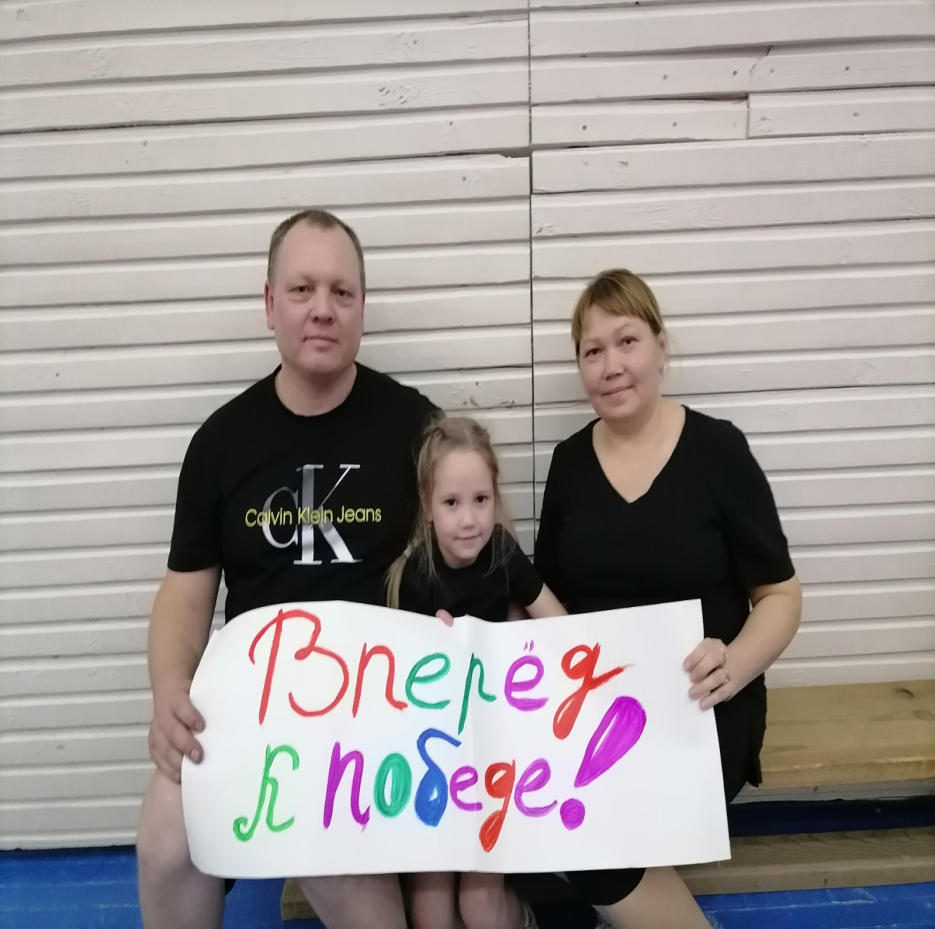      В соревнованиях всего приняли участие пять команд из трех детских садов. В разных эстафетах, разные семьи соревновались друг с другом в быстроте, ловкости и выносливости.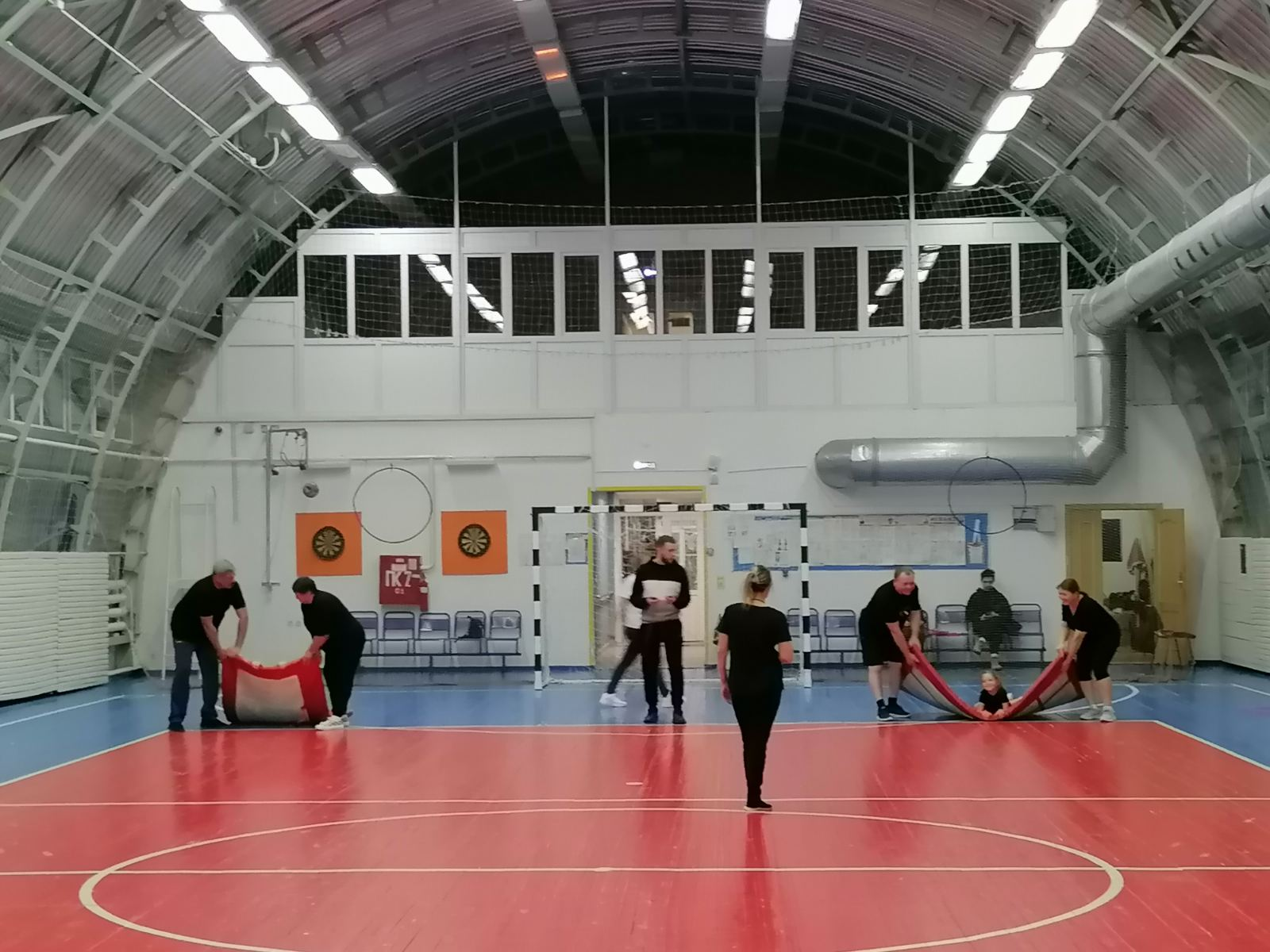 И в упорной борьбе, благодаря слаженной работе всех членов семьи, наши представители команды победили!!! УРА!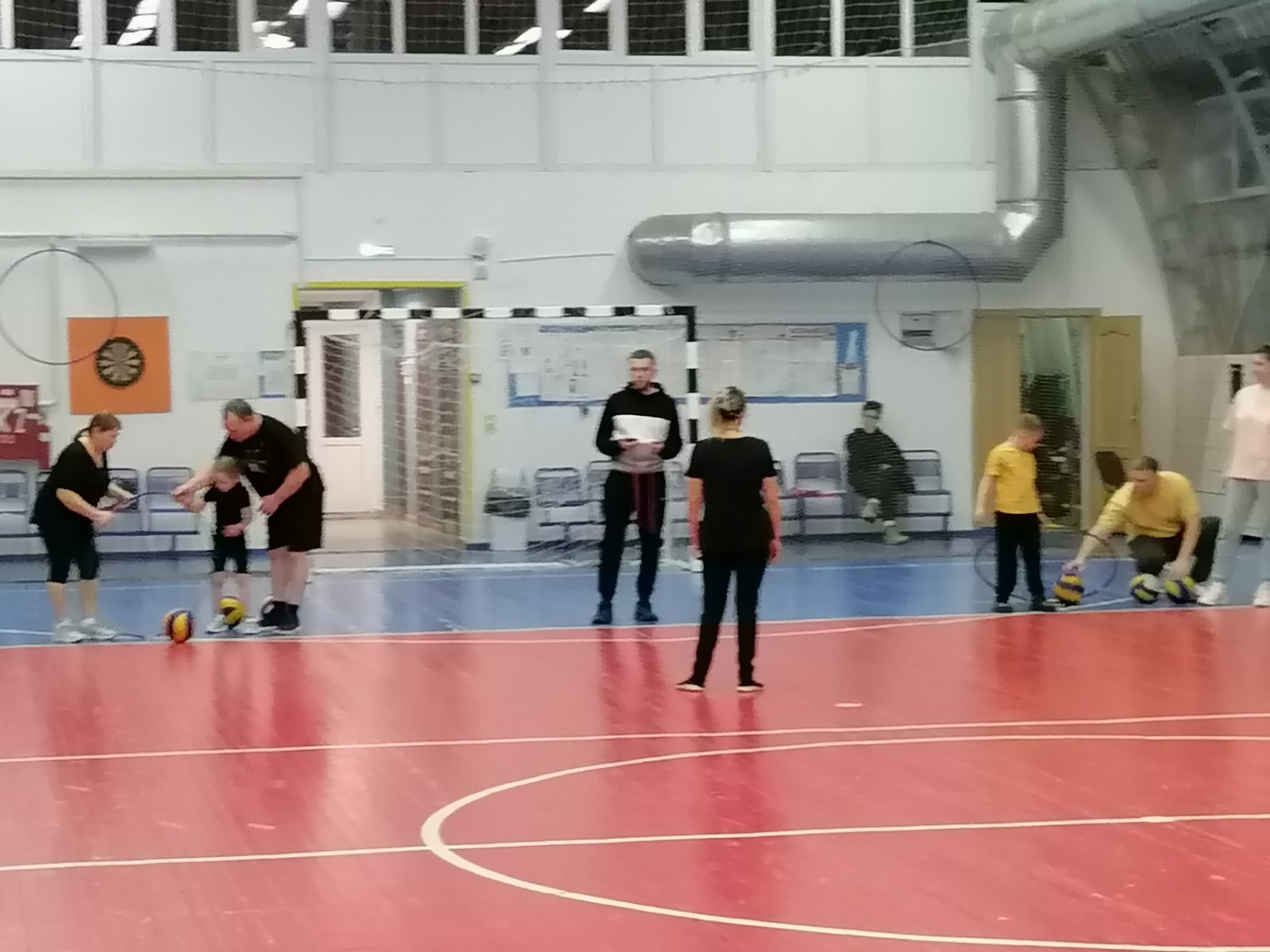 Семья Кузнецовой Прасковьи (капитан команды) -заняла первое место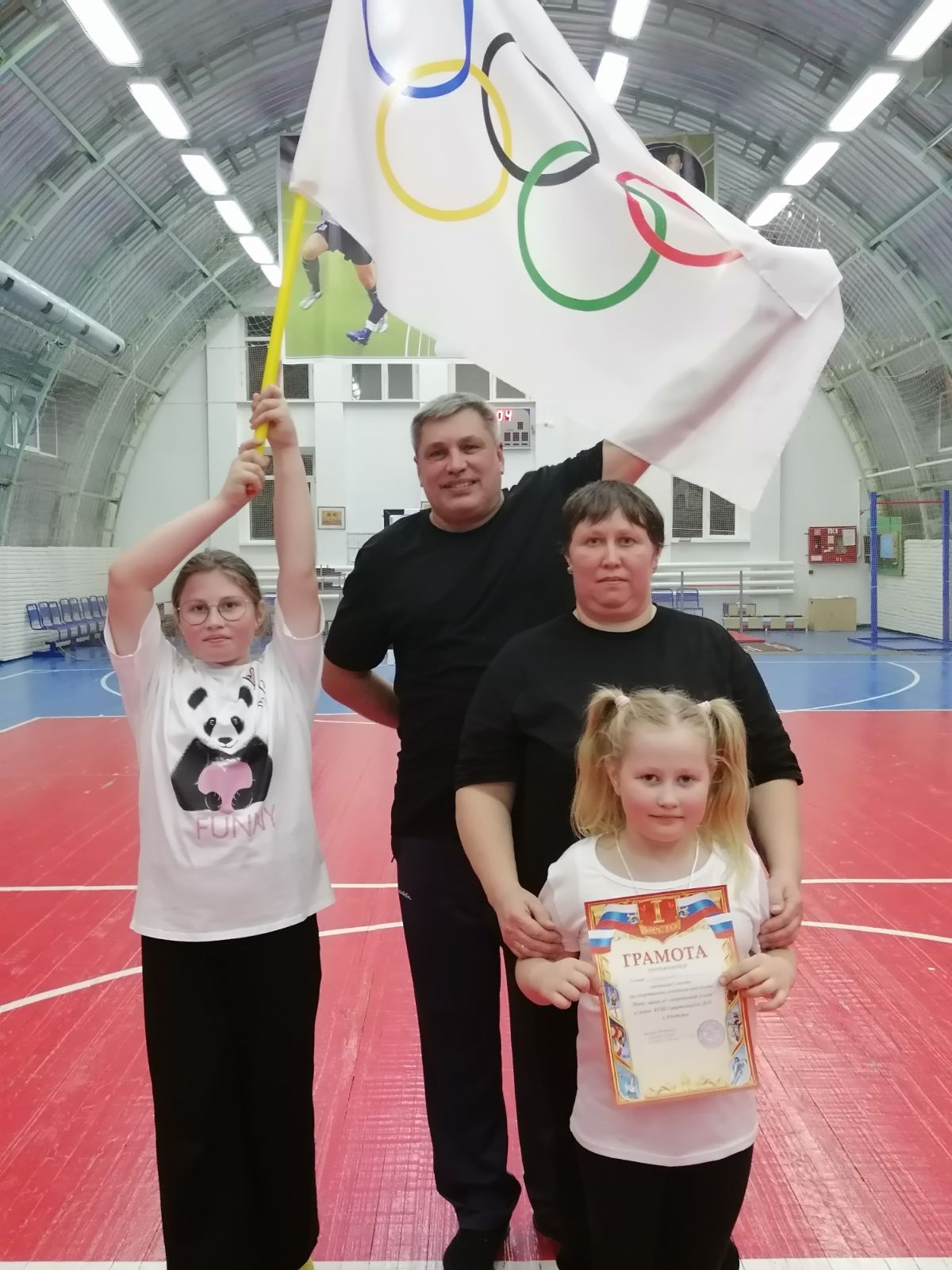 Молодцы, ребята! Так держать!А команда Яны Никифоровой (капитан команды)- заняла втрое место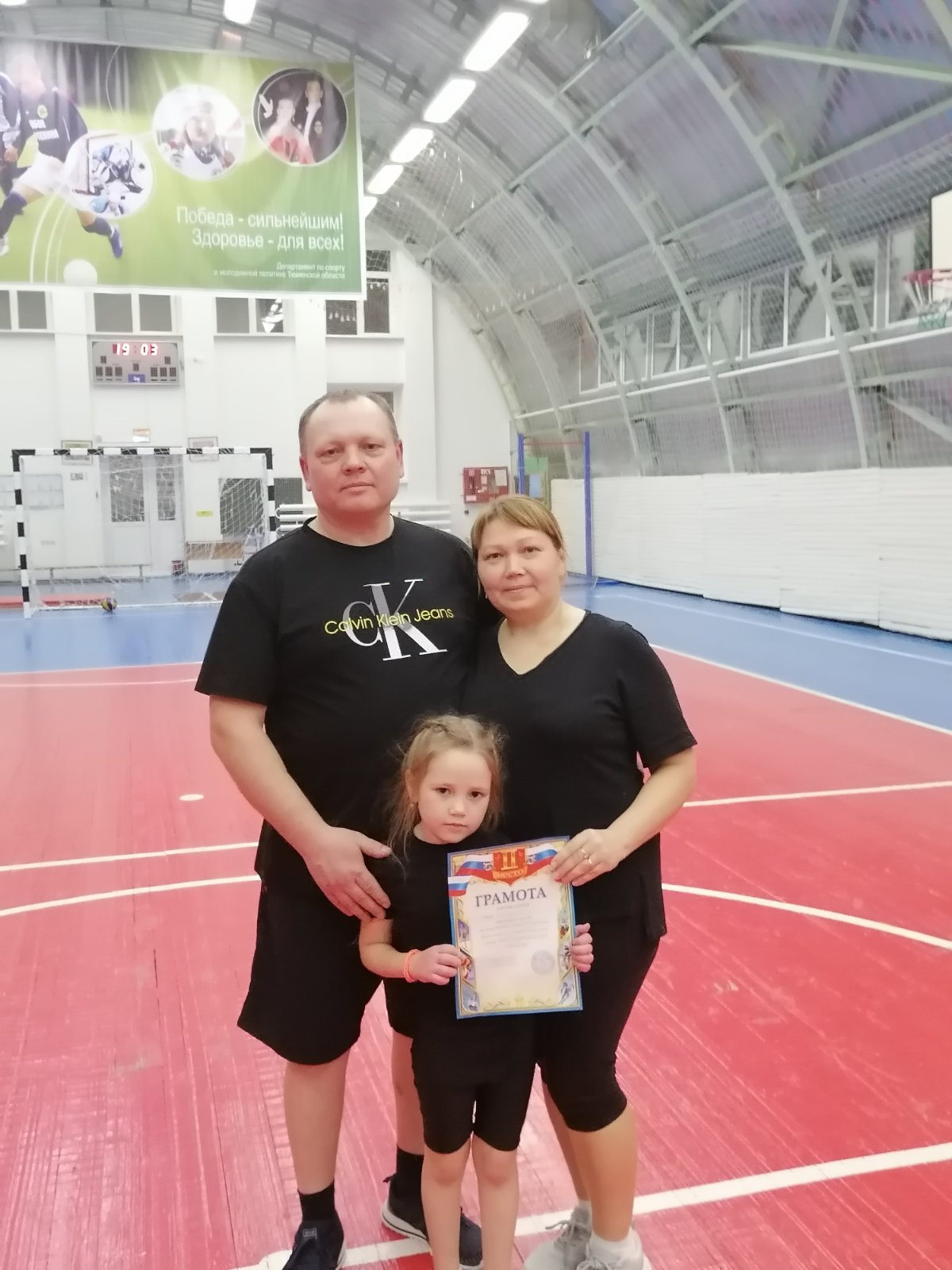 Умнички, ребята! Вперед, к новым победам!   Хочется поблагодарить также за отличную поддержку всех команд, нашу группу неутомимых болельщиков: Ульяну и Екатерину!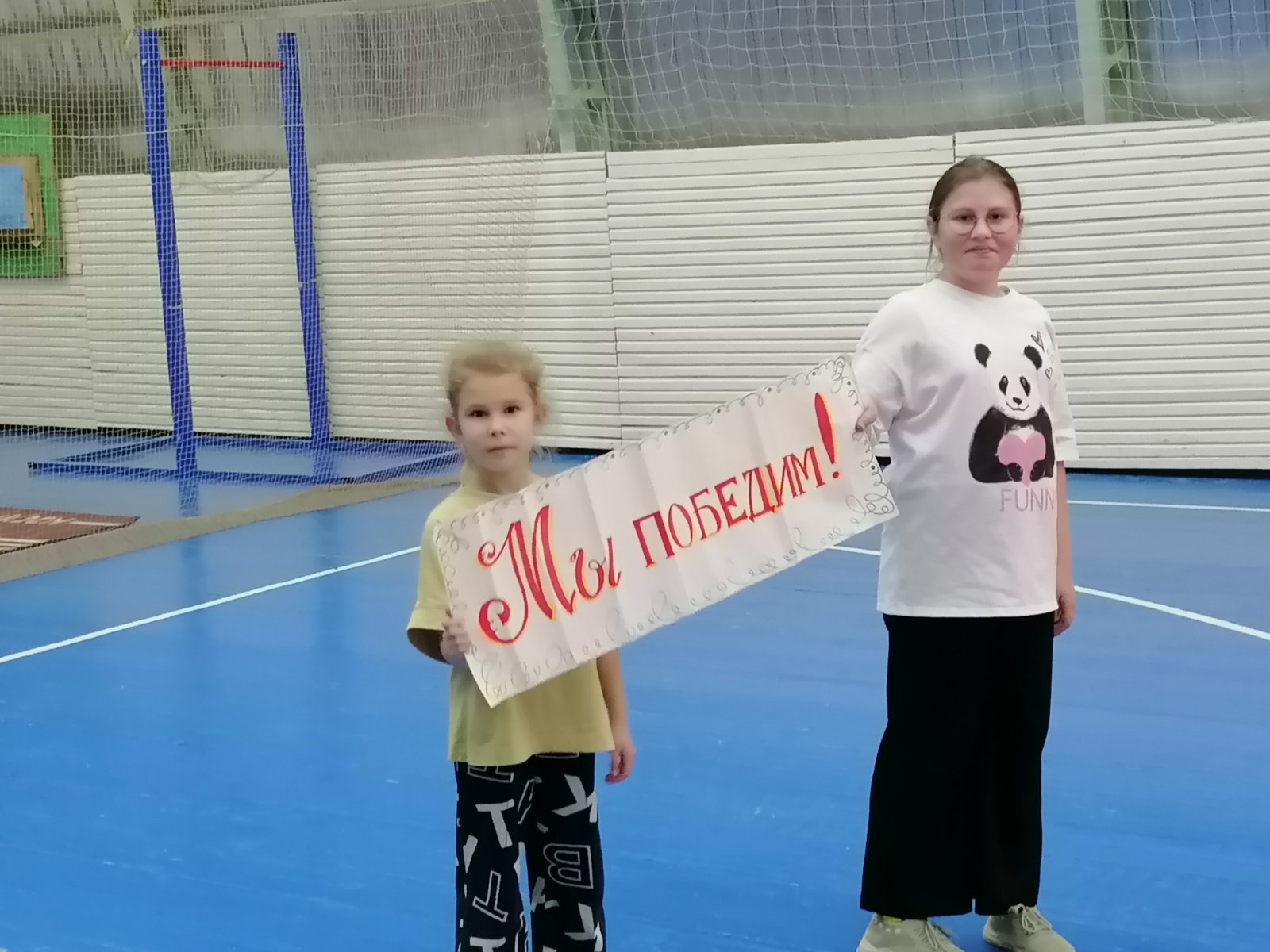 Поздравляем, всех ребят, а также их пап и мам с победой!  Желаем им дальнейших спортивных, творческих побед во всех соревнованиях.	Подготовила: инструктор по физической культуреТ.С. Демакова 